あなたの顧客は誰ですか？あなたの競争相手は誰ですか？あなたの強みは、何ですか？顧客のどんな声を聞いていますか？あなたはすでに、どんなコンテンツを持っていますか？あなたのコンテンツの目的は何ですか？あなたは、どのくらいの頻度でコンテンツを公開すべきですか？どうやって、あなたのコンテンツを配布するのですか？あなたのコンテンツは誰が管理していますか？誰が、あなたのコンテンツを制作しますか？誰が、コンテンツを維持する予定ですか？結果の責任者は誰ですか？あなたの目的は、何ですか？（コア戦略）さて、あなたの頭の中にあるコンテンツ戦略をアウトプットした気分はどうですか？これで一歩前進しました。この文書化されたコンテンツ戦略こそが、あなたのビジネスを健康に保つための投資であると考えてください。あなたはあなたが何をやろうとしているのかについて明確な考えを持っています。後はそれを実践するだけです。幸運を祈ります。セールスライターの教科書http://worklifestyle.jp/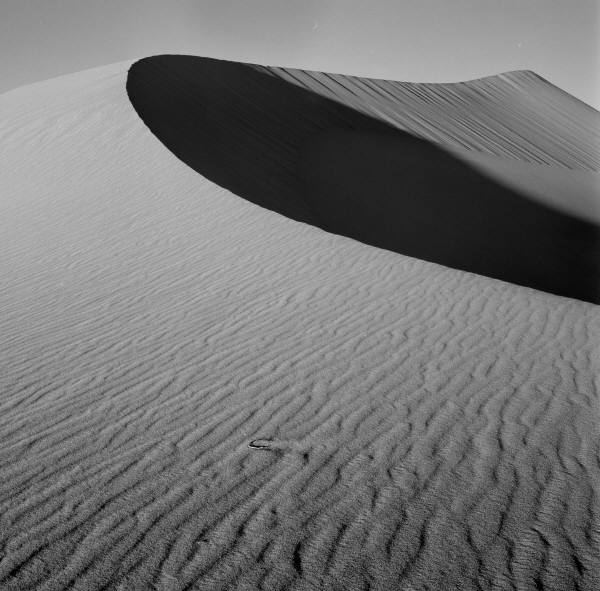 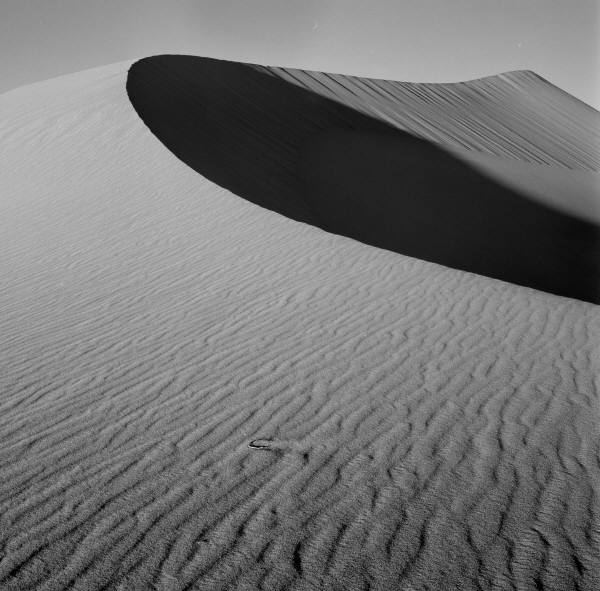 